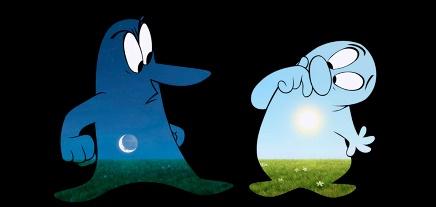 LEYENDA¿Recuerdas qué es una leyenda? Hoy leerás la leyenda del día y la noche, ¿De qué se puede tratar?A continuación, leerás la leyenda “El día y la Noche”. Debes leerlo solo/a, solo pide ayuda en caso de que lo necesites mucho. El día y la Noche(Leyenda tradicional china)En China, hace miles de años atrás, el Señor del Cielo vio que los días y las noches transcurrían iguales, y decidió hacer una gran bolsa de luz para que diera alegría y esperanza a los hombres. Así, comenzó a existir el Sol. Pero la Noche se sintió triste al quedarse siempre oscura. Entonces, el gigante Ti-Nu, que era amigo de la Noche, quiso. TiNu tenía unas manos enormes y fuertes, con ellas alcanzó el Sol y le robó un gran pedazo, que guardó en un saco. Ti-Nu huyó corriendo y en su carrera se rompió el saco, que fue en el cielo pequeños pedazos de luz. Esos pedazos de luz son las estrellas que vemos ahora. Cuando Ti-Nu llegó donde su amiga la Noche, abrió el saco, pero ya no estaba el pedazo de Sol, sino una gran bola blanca: ¡la Luna! Así la Noche nunca más estuvo sola y los hombres nunca se quedaron completamente a oscuras.Lee a siguiente oración y luego responde: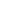 ¿Quién roba un pedazo de sol? ___________________________________¿Qué hace el gigante? Roba _____________________________________¿Qué palabra nombra la acción del gigante? _____________________Ordena las siguientes oraciones según fueron sucediendo los hechos, siendo el 1 el primero y el 4 el último. AUTOEVALUACIÓN A continuación, lee con mucha atención y responde marcando con una “X”.El Señor del Cielo decide hacer una bolsa de luz, el Sol, para dar alegría y esperanza a los hombres.Cuando llega donde la Noche, de su saco sale una bola blanca, la Luna. Así la Noche nunca más estuvo sola y los hombres nunca se quedaron completamente a oscuras.El saco en el que Ti- Nu llevaba el pedazo de sol se rompe y va desparramando pedacitos de luz, las estrellas.La Noche se pone triste, porque siempre estará oscura. Entonces, el gigante Ti-Nu se roba un pedazo de Sol para iluminarla.INDICADORESLOGRADO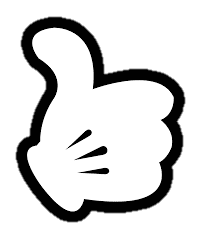 POR LOGRARLeo la leyenda sin ayuda. Identifico la secuencia de los hechos de la leyenda en el orden que sucedieron.  la secuencia de los hechos como corresponde.Respondo al menos 2 de las tres preguntas.